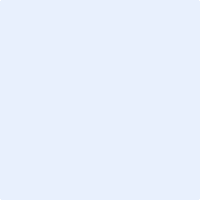 No. Solicitud:         Objeto de la compra: 	Rubro: Planificada:         Detalle pedido_________________________________________________Responsable de la Unidad Operativa de Compras y ContratacionesÍtemDescripciónUnidad de MedidaCantidad SolicitadaPrecio Unitario EstimadoPrecio Unitario EstimadoMontoMonto1Total:Total: